OSTTopic 1: InventoryTopic 1: InventoryTopic 1: Inventory11What Is Inventory?Inventory is tangible property that is:held for sale in the normal course of business, orused to produce goods or services for saleInventory is reported on the balance sheet as a current asset, as it is normally used or converted into cash within one year or by the next operating cycle. The types of inventory normally held depend upon the characteristics of the business.Select each image for more information.Image 1:Merchandisers (wholesale or retail businesses)Merchandisers hold the merchandise inventory goods (or merchandise) held for resale in the normal course of business. The goods are usually acquired in a finished condition and are ready for sale without further processing.Image 2:Manufacturing businessesManufacturing businesses hold three types of inventory:Raw materials inventory—These are items acquired for the purpose of processing into finished goods. Work-in-process inventory—These are goods in the process of being manufactured but not yet completed. When created or produced, they become finished goods inventory.Finished goods inventory—These are goods that are ready for sale.11Image ID: Alt Text:11Sample Template: Text with Image 122Inventory CostsGoods in inventory are initially recorded at cost. Inventory cost is the sum of all the costs incurred in bringing an article to a saleable condition and location. The amount recorded should include the invoice price to be paid plus other purchase costs, such as cost of purchasing item, freight charges to deliver the items to the warehouse (freight-in) and inspection and preparation costs. Any purchase returns and allowances or purchase discounts taken are subtracted. In general, the company should cease accumulating purchase costs when the raw materials are ready for use, or when the merchandise inventory is ready for shipment.Any additional costs related to selling the inventory to the dealers, such as marketing department salaries and dealer training sessions, are incurred after the inventory is ready for use. These costs should be included in selling, general, and administrative expenses in the period when they are incurred.For merchandisers (wholesalers and retailers), this is how inventory cost flows:When merchandise is purchased, the merchandise inventory account increases. When goods are sold, cost of goods sold increases and merchandise inventory decreases.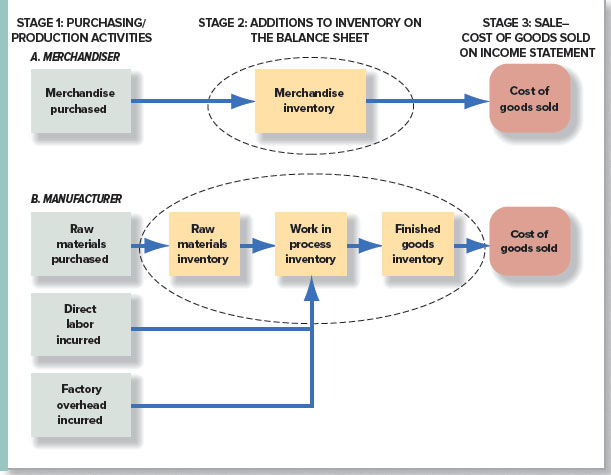 22Image ID: Alt Text:22Sample Template: Text with Image 1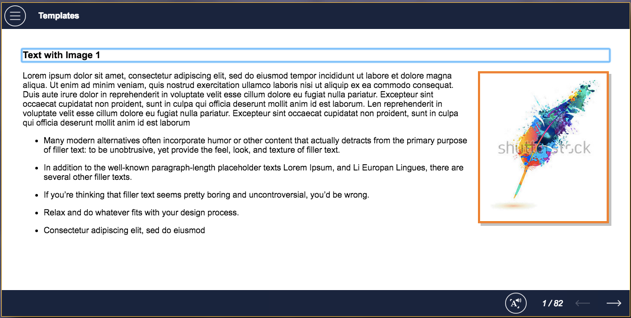 33Managing InventoryThe primary goals of inventory management are:An adequate inventory of high-quality goods readily available for all customers. Inadequate amounts of hot-selling items cause stock-outs that lead to lost sales revenue and decreased customer satisfaction. Low-quality inventory of goods leads to customer dissatisfaction causing a decline in future sales.Minimal inventory costs such as production, storage, obsolescence, and financing. Too much inventory of slow-selling goods increases storage costs as well as interest costs on short-term borrowings used to finance the purchases. It may even lead to losses if the merchandise cannot be sold at normal prices.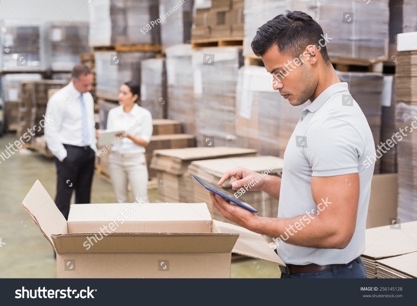 33Image ID: Royalty-free stock photo ID: 256145128Alt Text:33Sample Template: Text with Image 144The Inventory Management ProcessThe accounting system plays three roles in the inventory management process. The system must provide accurate information for preparation of periodic financial statements and tax returns. It must provide up-to-date information on inventory quantities and costs to facilitate ordering and manufacturing decisions. As inventories are subject to theft and other forms of misuse, the system must also provide information needed to help protect these important assets.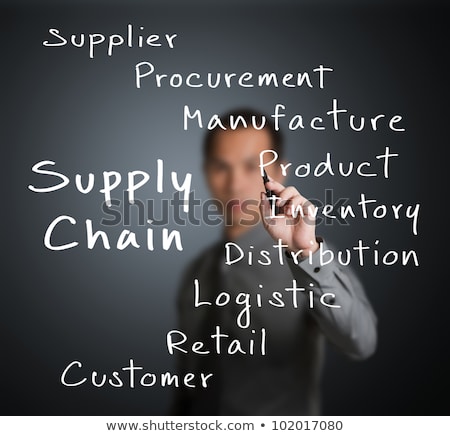 44Image ID: Royalty-free stock photo ID: 102017080Alt Text:44Sample Template: Text with Image 155The use of raw materials in the manufacturing process is reported as an operating expense on the income statement. Select the correct answer. TrueFalseIncorrect responseThat’s not correct. Raw materials become part of work-in-process inventory.Correct responseWell done!Raw materials become part of work-in-process inventory.55Image ID:Alt Text:55Sample Template: CYU_TrueFalse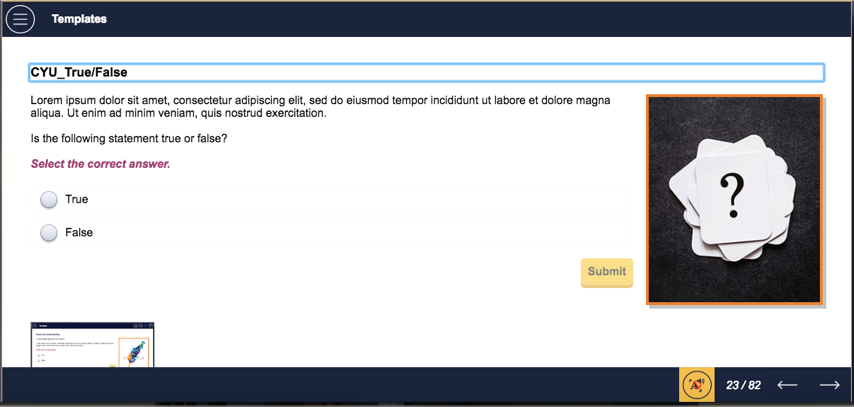 Topic 2: Inventory MethodsTopic 2: Inventory MethodsTopic 2: Inventory Methods66Determining Cost Of GoodsThere are four common inventory costing methods used for determining cost of goods sold. These methods help in assigning dollar amount to goods available for sale between ending inventory and cost of goods sold. Remember that the cost assigned to the goods does not change the amount of items in the inventory or items sold. It is a reflection of assigning cost to the inventory. Selecting an inventory costing method is not based on the physical flow of goods on and off the shelves. The cost of goods keeps fluctuating with time; it differs between the time the goods were bought, to the time they are sold. Companies, therefore, give the goods an assumed (average) cost and use that to assign cost to the inventory. That is why we use the term cost flow assumptions. It is useful represent inventory cost flow assumptions as a bin, or container. Inventory costing methods can then be seen as flows of inventory in and out of the bin.Select each image for more information.Image 1:Specific identificationThis method identifies individual items that remain in inventory or are sold, and requires keeping track of the purchase cost of each item.Image 2:First-in, first-out (FIFO)The first-in, first-out method, or FIFO, assumes that the earliest goods purchased (the first ones in) are the first goods sold, and the last goods purchased are left in ending inventory. This method assumes that the inventory costs follow a certain flow.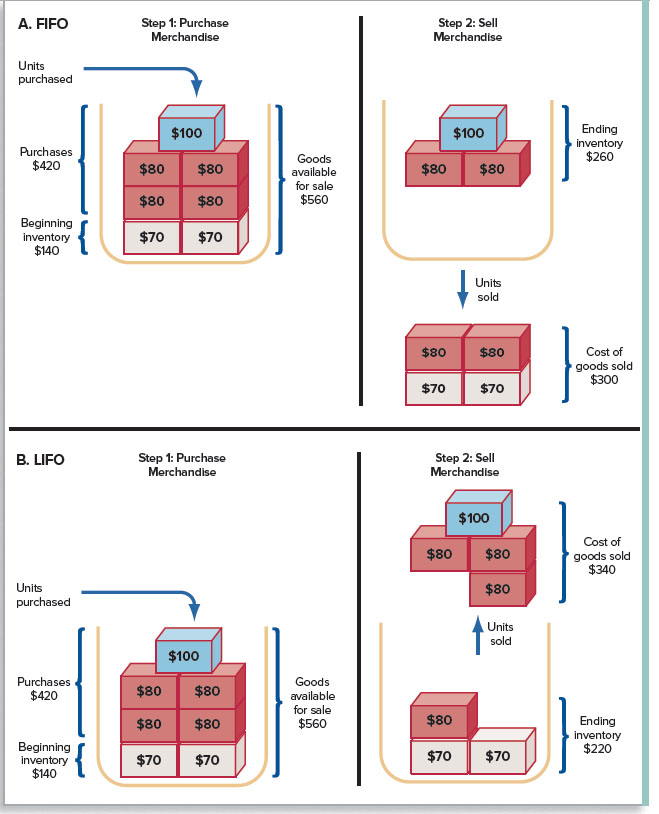 Image 3:Last-in, first-out (LIFO)The last-in, first-out method, or LIFO, assumes that the most recently purchased goods (the last ones in) are sold first and the oldest units are left in ending inventory. This method assumes that the inventory costs follow a certain flow.Image 4:Average costThe average cost method (weighted average cost method) uses the weighted average unit cost of the goods available for sale for both cost of goods sold and ending inventory. This method assumes that the inventory costs follow a certain flow.Note to development team: I have cut the image in half to show the relevant parts in relevant pop-up section. Could you please add consistent borders to both? Thank you. Note to development team: And, cover the A and B in front of FIFO and LIFO on top-left so they are not visible.66Image ID: Alt Text:66Sample Template: Flipcard 177Lauer Corporation uses the periodic inventory system, and has provided the following information about one of its laptop computers:
  
During the year, Lauer sold 750 laptop computers. What would the ending inventory be, using the LIFO cost flow assumption? Select the correct answer.$40,000$45,500$55,000$60,000First incorrect responseThat’s not correct. Please try again.Second incorrect responseThat’s not correct.Ending inventory = $800 × 50 = $40,000Correct responseWell done!Ending inventory = $800 × 50 = $40,00077Image ID:Alt Text:77Sample Template: CYU_MCQ_1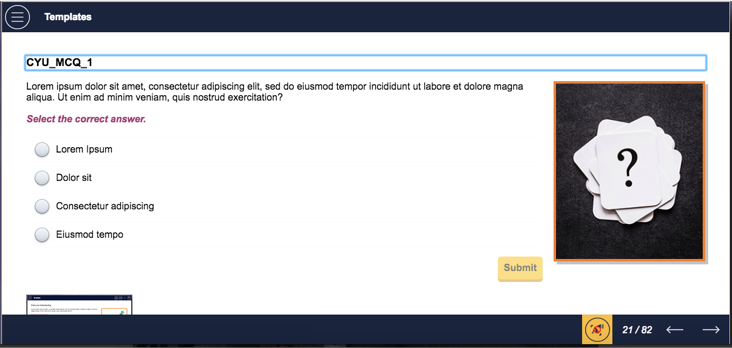 Topic 3: Inventory Turnover RatioTopic 3: Inventory Turnover RatioTopic 3: Inventory Turnover Ratio88Calculating Inventory TurnoverThe inventory turnover ratio shows the number of times the average inventory was produced and sold during a given period of time. A higher ratio indicates that the inventory moves quickly through the production process to the end customer, reducing storage and obsolescence costs. This saving can be invested to earn interest income or reduce borrowing, which reduces interest expense. Efficient purchasing and production techniques such as just-in-time inventory and high product demand cause this ratio to be high. Analysts and creditors keep a sharp eye over the inventory turnover ratio, as a sudden decline indicates that the company faces a drop in demand or that there may be other issues in production management.Net decrease in inventory for a given time period indicates that sales of existing inventory exceed purchases of new inventory. Therefore, the decrease must be added in computing cash flows from operations. When a net increase in inventory for the period occurs, the opposite is true.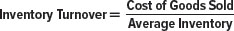 88Image ID: Alt Text:88Sample Template: Accordian 299Tinker's cost of goods sold in the year of sale (2016) was $750,000, and 2015 cost of goods sold was $770,000. The inventory at the end of 2016 was $188,000 and at the end of 2015 the inventory was $208,000.
 Tinker's inventory turnover during 2016 was closest to which number?
Select the correct answer.3.793.993.843.89First incorrect responseThat’s not correct. Please try again.Second incorrect responseThat’s not correct.Inventory turnover =  Cost of goods sold ÷ Average inventory = $750,000 ÷ [($188,000 + $208,000) ÷ 2] = 3.79Correct responseWell done!Inventory turnover =  Cost of goods sold ÷ Average inventory = $750,000 ÷ [($188,000 + $208,000) ÷ 2] = 3.7999Image ID:Alt Text:99Sample Template: CYU_MCQ_1Topic 4: Internal Control Of InventoryTopic 4: Internal Control Of InventoryTopic 4: Internal Control Of Inventory1010Managing InventoryMany factors may affect inventory well-being, which directly affects a company’s financial health. For example, after cash, inventory is the asset most vulnerable to theft. Also, inefficient management of inventory adds to the overall cost, with stock-outs or overstock situations affecting the profitability of most companies. As a consequence, a number of control features focus on safeguarding inventories and providing up-to-date information for management decisions. Some of these control features are:Separation of responsibilities for inventory accounting and physical handling of inventoryTheft- and damage-proof storage of inventoryGiving inventory access to authorized employees only Creating and maintaining efficient and up-to-date inventoryComparing perpetual records to periodic physical counts of inventory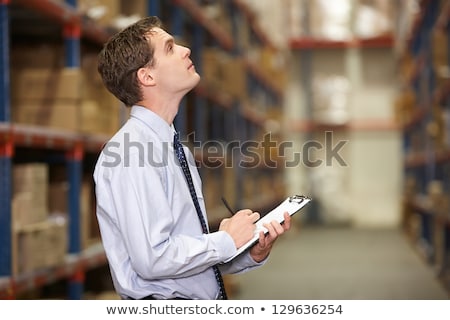 1010Image ID: Royalty-free stock photo ID: 129636254Alt Text:1010Sample Template: Text with Image 11111Which of the following is not a reason for having controls to safeguard inventories?  
Select the correct answer.Protecting inventory items from theftAvoiding stock-outs from not having enough inventory on handReducing costs of maintaining the LIFO reserveKeeping track of overstocked itemsFirst incorrect responseThat’s not correct. Please try again.Second incorrect responseThat’s not correct.Safeguarding inventory requires controls for the care of physical goods. The cost of maintaining the LIFO Reserve is an accounting cost, not a safeguard. Maintaining the Reserve is the actual control.Correct responseWell done!Safeguarding inventory requires controls for the care of physical goods. The cost of maintaining the LIFO Reserve is an accounting cost, not a safeguard. Maintaining the Reserve is the actual control.1111Image ID:Alt Text:1111Sample Template: CYU_MCQ_1Topic 5: Long-lived AssetsTopic 5: Long-lived AssetsTopic 5: Long-lived Assets1212Types Of AssetsOne of the major challenges managers of most businesses face is forecasting the company’s long-term productive capacity—that is, predicting the amount of plant and equipment it will need. If managers underestimate the need, the company will not be able to produce enough goods or services to meet demand, and will miss an opportunity to earn revenue. On the other hand, if they overestimate the need, the company will incur excessive costs that will reduce its profitability. A lot of it has to do with how the company manages its long-lived assets. It is, therefore, important to be familiar with the life cycle of long-lived assets, as well as their acquisition, use, and disposal. Long-lived assets are those that a company expects to retain for more than one year, or for more than one accounting period. These assets, listed as noncurrent assets on the balance sheet, have a huge impact on a company’s productive capacity. There are two types of long-lived assets.Select each image for more information on the two types of long-lived assets.Image 1:Tangible AssetsTangible assets have physical substance: they can be touched. The three kinds of long-lived tangible assets are:Land used in operations Buildings, fixtures, and equipment used in operations (Note: land, buildings, fixtures, and equipment are also called property, plant, and equipment or fixed assets.)Natural resources used in operations Image 2:Intangible AssetsIntangible assets are also long-lived assets, but without any physical presence. Examples are patents, copyrights, franchises, licenses, and trademarks.1212Image ID: Alt Text:1212Sample Template: Topic 6: Depreciation ConceptsTopic 6: Depreciation ConceptsTopic 6: Depreciation Concepts1313Understanding DepreciationExcept for land, which is considered to have an unlimited life, a long-lived asset with a limited useful life, such as an airplane, represents the prepaid cost of a number of future services or benefits. According to the expense principle, part of an asset’s cost should be assigned as an expense during the period in which revenues are generated by its use.Students are often confused by the concept of depreciation as used by accountants. In accounting, depreciation is a process of cost allocation, and not a process to determine an asset’s current market value or worth. When an asset is depreciated, the remaining balance sheet amount usually does not represent its current market value. On balance sheets subsequent to acquisition, the undepreciated cost is not measured on a market or fair value basis. An adjusting journal entry is needed at the end of each period to reflect the use of buildings and equipment for the period.1313Image ID: Alt Text:1313Sample Template: Text with Image 11414Depreciation ExpenseDepreciation Expense is the account in the income statement under which the amount of depreciation is recorded during each period. Accumulated Depreciation is the contra-account in the balance sheet under which the amount of depreciation expense accumulated since the acquisition date is reported. It is deducted from the related asset's cost.Net Book Value or Carrying Value is the net amount on the balance sheet. The Net Book Value (or Carrying Value) of a long-lived asset is its acquisition cost,less the accumulated depreciation from the acquisition date to the balance sheet generation date.To calculate depreciation expense, three amounts are required for each asset:Acquisition costEstimated useful life to the companyEstimated residual (or salvage) value at the end of the asset’s useful life to the company1414Image ID: Alt Text:1414Sample Template: 1515Tangible long-lived productive assets differ from intangible long-lived productive assets. Tangible assets have a physical presence, whereas intangible assets do not have any physical presence.  
 Select the correct answer. TrueFalseIncorrect responseThat’s not correct. Tangible assets have physical presence, whereas intangible assets do not have a physical presence.Correct responseWell done!Tangible assets have physical presence, whereas intangible assets do not have a physical presence.1515Image ID:Alt Text:1515Sample Template: CYU_TrueFalseTopic 7: Depreciation MethodsTopic 7: Depreciation MethodsTopic 7: Depreciation Methods1616Types Of Depreciation MethodsThere are many depreciation methods. There are numerous types of industries, and each has a  wide range of assets it owns. This prevents any standardization or generalization of a cost allocation method. There are, therefore, several depreciation methods, accepted across industries, that match the depreciation expense with generated revenues for a given time period or financial cycle. There are also different methods for specific assets or groups of assets. Managers and accountants, once they select a particular method, then need to apply it consistently over time for better financial information comparability.Select each image for more information.Image 1:Straight-line Depreciation MethodStraight-line depreciation method is the most common method, used by more than 98% of companies for many or all of their assets. Under the straight-line method, an equal portion of an asset’s depreciable cost is allocated to each accounting period over its estimated useful life.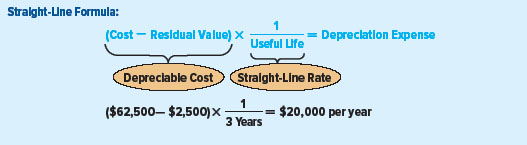 Image 2:Units-of-production Depreciation MethodThe units-of-production depreciation method relates depreciable cost to total estimated productive output. The formula for estimating annual depreciation expense under this method is as follows: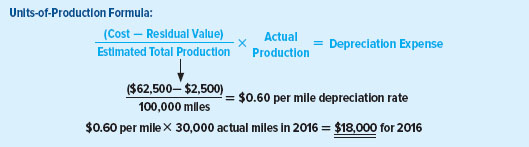 Image 3:Declining-balance Depreciation MethodThis method is used when an asset is considered more efficient or productive when it is new. A higher depreciation expense is matched with higher revenues in the early years of an asset’s life, and a lower depreciation expense is matched with lower revenues in the later years. It can, therefore, also be called an Accelerated Depreciation method. Accelerated methods are seldom used for financial reporting purposes. The one most commonly used is the Declining-balance method.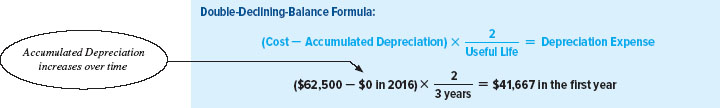 1616Image ID: Alt Text:1616Sample Template: Flipcard 1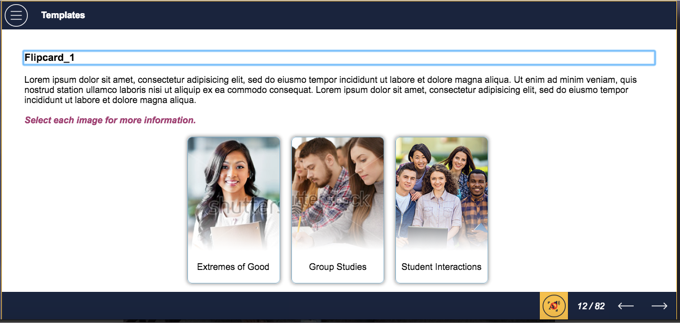 1717A company plans to depreciate a new building using the double declining-balance depreciation method. The building cost $800,000. The estimated residual value of the building is $50,000 and it has an expected useful life of 25 years.
What is the building's book value at the end of the first year?  Select the correct answer.$736,000$768,000$686,000$690,000First incorrect responseThat’s not correct. Please try again.Second incorrect responseThat’s not correct.Year 1 depreciation expense = $64,000 = $800,000 × 2/25.
Book value at the end of Year 1 = $736,000 = $800,000 – $64,000.Correct responseWell done!Year 1 depreciation expense = $64,000 = $800,000 × 2/25.
Book value at the end of Year 1 = $736,000 = $800,000 – $64,000.1717Image ID:Alt Text:1717Sample Template: CYU_MCQ_1Topic 8: Intangible Assets And Natural ResourcesTopic 8: Intangible Assets And Natural ResourcesTopic 8: Intangible Assets And Natural Resources1818Cost Allocation Of Intangible AssetsIntangible assets are increasingly important resources for organizations. An intangible asset, like any other asset, has value because of certain rights and privileges often conferred by law on its owner. Unlike tangible assets such as land and buildings, intangible assets have no material or physical substance. Instead, the majority of intangible assets are usually represented by a legal document. The most common types of intangible assets are as follows:Goodwill (recognized in a business combination) TrademarksCopyrightsMost companies do not estimate a residual value for their intangible assets. The cost allocation of an intangible asset that has a definite life, is done on a straight line basis. This process is called amortization, and it is done over a period of time. Amortization expense is included on the income statement for each period. The intangible assets are reported as a cost less accumulated amortization on the balance sheet.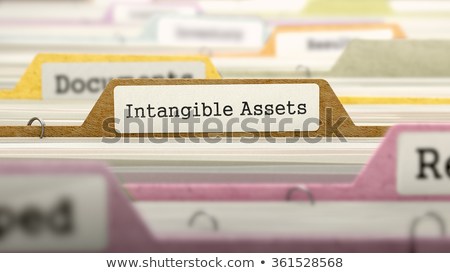 1818Image ID: Royalty-free stock illustration ID: 361528568Alt Text:1818Sample Template: Text with Image 11919Goodwill is recorded only when an existing company is bought by another company and the purchase price exceeds the fair value of the purchased company's net assets. Select the correct answer. TrueFalseIncorrect responseThat’s not correct. Goodwill is recognized when the amount paid for an existing company exceeds the company's assets at fair value. Correct responseWell done!Goodwill is recognized when the amount paid for an existing company exceeds the company's assets at fair value. 1919Image ID:Alt Text:1919Sample Template: CYU_TrueFalse2020Cost Allocation Of Natural ResourcesWhen natural resources such as mineral deposits, timber tracts, oil, and gas are acquired or developed, they are recorded in conformity with the cost principle. As a natural resource is used up, its acquisition cost must be apportioned among the periods in which revenues are earned in conformity with the expense principle. The term “depletion” describes the process of allocating a natural resource’s cost over the period of its exploitation. The units-of-production method is often applied to compute depletion.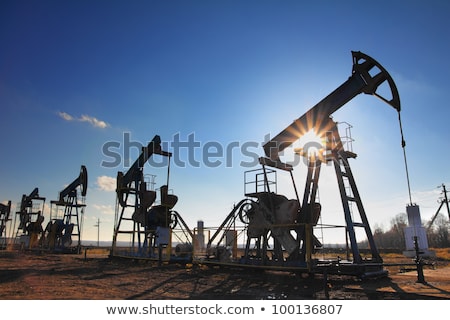 2020Image ID: Royalty-free stock photo ID: 100136807Alt Text:2020Sample Template: Text with Image 12121During 2016, a company purchased a mine at a cost of $3,000,000. The company spent an additional $600,000 getting the mine ready for its intended use. It is estimated that 300,000 tons of mineral can be removed from the mine and the residual value of the mine will be $600,000. During 2016, 45,000 tons of mineral were removed from the mine and 35,000 tons were sold.

Which of the following statements is correct with respect to the accounting for the mine?  Select the correct answer.The 2016 net income decreased $450,000 as a result of the mining during the year.The book value of the mine decreased $350,000 during 2016.The inventory of minerals was $450,000 at December 31, 2016.The 2016 cost of goods sold was $350,000.First incorrect responseThat’s not correct. Please try again.Second incorrect responseThat’s not correct.Depletion rate per ton = $10 = ($3,000,000 + $600,000 - $600,000) ÷ 300,000 tons.
Cost of goods sold = $350,000 = $10 × 35,000 tons.Correct responseWell done!Depletion rate per ton = $10 = ($3,000,000 + $600,000 - $600,000) ÷ 300,000 tons.
Cost of goods sold = $350,000 = $10 × 35,000 tons.2121Image ID:Alt Text:2121Sample Template: CYU_MCQ_1Problem StatementsProblem StatementsProblem Statements2222Problem Statement 1: Manufacturing InventoryWhat are the components of manufacturing inventory?Select the Tip icon to help you find the solution.Tip 1:Please read pages 335–337 in the textbook.Tip 2:Raw materials inventory, work-in-process inventory, finished goods inventory.Tip 3:xxx2222Image ID: Alt Text:2222Sample Template: Scenario_1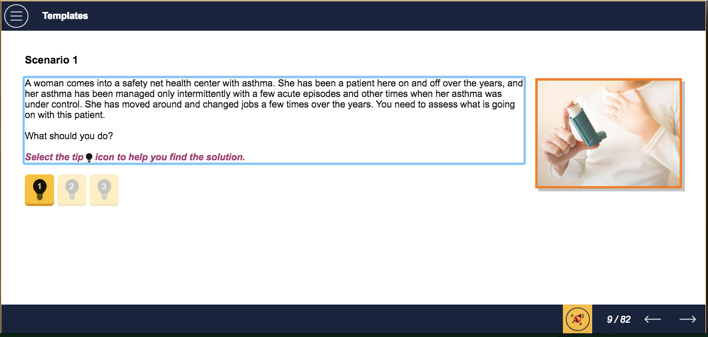 2323Problem Statement 2: Inventory TurnoverHow do you calculate inventory turnover?Select the Tip icon to help you find the solution.Tip 1:Please review information on pages 349–350 in textbook.Tip 2:Please click on the link to observe calculation for inventory turnover.How to calculate inventory turnoverhttps://www.tradegecko.com/learning-center/how-to-calculate-inventory-turnover Tip 3: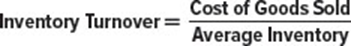 2323Image ID: Alt Text:2323Sample Template: Scenario_12424Problem Statement 3: Inventory MethodsHow do you calculate first-in, first-out (FIFO) periodic inventory?Select the Tip icon to help you find the solution.Tip 1:Please review pages 341–342 in textbook.Tip 2:Please click on link to view FIFO inventory method.First In First Out (FIFO) Methodhttps://pakaccountants.com/.../first-in-first-out-fifo-methodTip 3:2424Image ID: Alt Text:2424Sample Template: Scenario_12525Problem Statement 4: Depreciation MethodsHow do you calculate double-declining balance depreciation?Select the Tip icon to help you find the solution.Tip 1:Please read pages 404–406 in the textbook.Tip 2:Please click on the link to view information on calculating double- declining balance depreciation.Double Declining Balance Depreciation Calculatorhttps://www.calculatorsoup.com/calculators/financial/depreciation-declining-double.php Tip 3: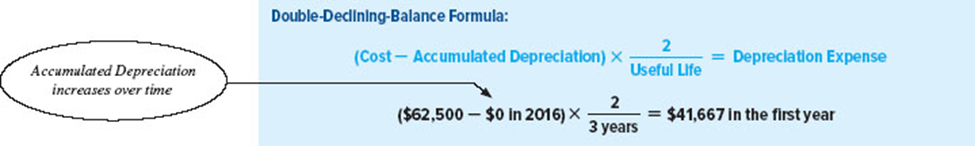 2525Image ID: Alt Text:2525Sample Template: Scenario_12626Problem Statement 5: Depletion Of Natural ResourcesHow does the balance sheet show the economic value of a natural resource?Select the Tip icon to help you find the solution.Tip 1:Please review pages 417–418 in the textbook.Tip 2:Please click on the link to view information about depletion.Depletionhttps://www.investopedia.com/terms/d/depletion.asp  Tip 3:2626Image ID: Alt Text:2626Sample Template: Scenario_1SummarySummarySummary27In this module, you learned how to:Apply the cost principle to identify the amounts that should be included in inventory and the expense matching principle in order to determine cost of goods sold for typical retailers, wholesalers, and manufacturersReport inventory and cost of goods sold using the four inventory costing methodsEvaluate inventory management using the inventory turnover ratioUnderstand methods for controlling inventory, analyze the effects of inventory errors on financial statements, and analyze the effects of inventory on cash flowsDefine, classify, and explain the nature of long-lived productive assets and interpret the fixed asset turnover ratioApply the cost principle to measure the acquisition and maintenance of property, plant, and equipmentApply various cost allocation methods to assets that are held and used over timeApply measurement and reporting concepts for intangible assets and natural resourcesExplain how the acquisition, use, and disposal of long-lived assets impact cash flowsIn this module, you learned how to:Apply the cost principle to identify the amounts that should be included in inventory and the expense matching principle in order to determine cost of goods sold for typical retailers, wholesalers, and manufacturersReport inventory and cost of goods sold using the four inventory costing methodsEvaluate inventory management using the inventory turnover ratioUnderstand methods for controlling inventory, analyze the effects of inventory errors on financial statements, and analyze the effects of inventory on cash flowsDefine, classify, and explain the nature of long-lived productive assets and interpret the fixed asset turnover ratioApply the cost principle to measure the acquisition and maintenance of property, plant, and equipmentApply various cost allocation methods to assets that are held and used over timeApply measurement and reporting concepts for intangible assets and natural resourcesExplain how the acquisition, use, and disposal of long-lived assets impact cash flows27Image ID:Alt Text:Image ID:Alt Text:27Sample Template: Sample Template: Review QuestionsReview QuestionsReview Questions28What are the three manufacturing types of inventory?Select all that apply.Raw materials inventoryWork-in-process inventory Finished goods inventory None of the aboveFirst incorrect responseThat’s not correct. Please try again.Second incorrect responseThat’s not correct.Correct responseWell done!What are the three manufacturing types of inventory?Select all that apply.Raw materials inventoryWork-in-process inventory Finished goods inventory None of the aboveFirst incorrect responseThat’s not correct. Please try again.Second incorrect responseThat’s not correct.Correct responseWell done!28Image ID:Alt Text:Image ID:Alt Text:28Sample Template: CYU_MCQ_2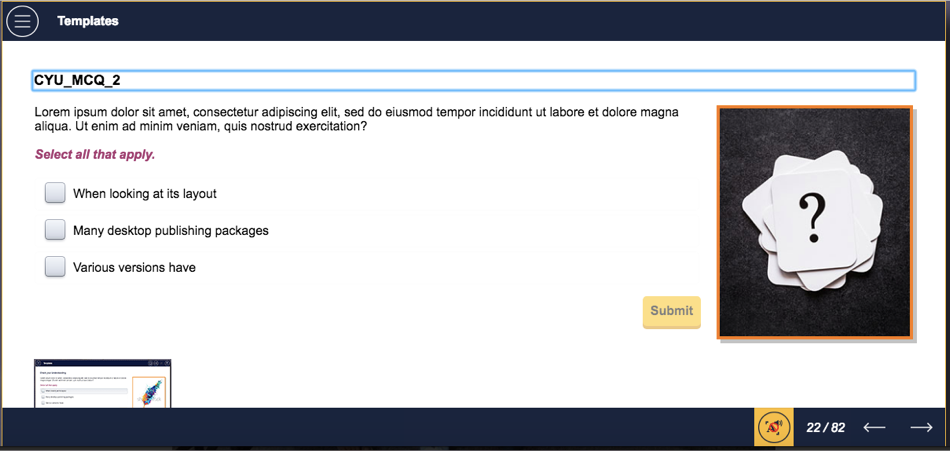 Sample Template: CYU_MCQ_229What are the four generally accepted inventory costing methods available for determining cost of goods sold?Specific identificationFirst-in, first-out (FIFO)Last-in, first-out (LIFO)Average costSelect all that apply.First incorrect responseThat’s not correct. Please try again.Second incorrect responseThat’s not correct.Correct responseWell done!What are the four generally accepted inventory costing methods available for determining cost of goods sold?Specific identificationFirst-in, first-out (FIFO)Last-in, first-out (LIFO)Average costSelect all that apply.First incorrect responseThat’s not correct. Please try again.Second incorrect responseThat’s not correct.Correct responseWell done!29Image ID:Alt Text:Image ID:Alt Text:29Sample Template: CYU_MCQ_2Sample Template: CYU_MCQ_230What are some control features that focus on safeguarding inventories and providing up-to-date information for management decisions?Select the correct answer.Keeping inventory accounting and physical handling of inventory responsibilities separateTheft- and damage-free storage of inventoryLimiting access to inventory to authorized employees only. All of the aboveFirst incorrect responseThat’s not correct. Please try again.Second incorrect responseThat’s not correct.Correct responseWell done!What are some control features that focus on safeguarding inventories and providing up-to-date information for management decisions?Select the correct answer.Keeping inventory accounting and physical handling of inventory responsibilities separateTheft- and damage-free storage of inventoryLimiting access to inventory to authorized employees only. All of the aboveFirst incorrect responseThat’s not correct. Please try again.Second incorrect responseThat’s not correct.Correct responseWell done!30Image ID:Alt Text:Image ID:Alt Text:30Sample Template: CYU_MCQ_1Sample Template: CYU_MCQ_131What are the three elements needed to calculate depreciation?Select the correct answer.Acquisition cost, estimated useful life to company, and estimated residual value at end-of-life of the assetOverhead cost, holding cost, and inventory obsolescence cost Quantity demanded, volume per order, and carrying costAll of the aboveFirst incorrect responseThat’s not correct. Please try again.Second incorrect responseThat’s not correct.Correct responseWell done!What are the three elements needed to calculate depreciation?Select the correct answer.Acquisition cost, estimated useful life to company, and estimated residual value at end-of-life of the assetOverhead cost, holding cost, and inventory obsolescence cost Quantity demanded, volume per order, and carrying costAll of the aboveFirst incorrect responseThat’s not correct. Please try again.Second incorrect responseThat’s not correct.Correct responseWell done!31Image ID:Alt Text:Image ID:Alt Text:31Sample Template: CYU_MCQ_1Sample Template: CYU_MCQ_132Name the three most widely used depreciation methods.Select the correct answer.Straight-line, units-of-production, and declining-balance Percentage of completion, Accrual method, and full-cost methodTangible-asset method, single-incline method, and expense depreciation methodAll of the aboveFirst incorrect responseThat’s not correct. Please try again.Second incorrect responseThat’s not correct.Correct responseWell done!Name the three most widely used depreciation methods.Select the correct answer.Straight-line, units-of-production, and declining-balance Percentage of completion, Accrual method, and full-cost methodTangible-asset method, single-incline method, and expense depreciation methodAll of the aboveFirst incorrect responseThat’s not correct. Please try again.Second incorrect responseThat’s not correct.Correct responseWell done!32Image ID:Alt Text:Image ID:Alt Text:32Sample Template: CYU_MCQ_1Sample Template: CYU_MCQ_133What are the most common types of intangible assets ?Select the correct answer.Goodwill (recognized in a business combination) TrademarksCopyrights All of the aboveFirst incorrect responseThat’s not correct. Please try again.Second incorrect responseThat’s not correct.Correct responseWell done!What are the most common types of intangible assets ?Select the correct answer.Goodwill (recognized in a business combination) TrademarksCopyrights All of the aboveFirst incorrect responseThat’s not correct. Please try again.Second incorrect responseThat’s not correct.Correct responseWell done!33Image ID:Alt Text:Image ID:Alt Text:33Sample Template: CYU_MCQ_1Sample Template: CYU_MCQ_1What’s NextWhat’s NextWhat’s Next34In the next module we will discuss Reporting and Interpreting Stockholders’Equity. Stockholders’ equity refers to the ownership of the business and the relationships within the equity section of the balance sheet.In the next module we will discuss Reporting and Interpreting Stockholders’Equity. Stockholders’ equity refers to the ownership of the business and the relationships within the equity section of the balance sheet.34Image ID:Alt Text:Image ID:Alt Text:34Sample Template: Sample Template: 